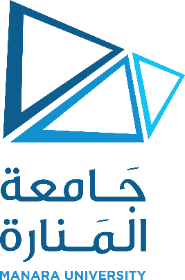      توصيف مقرر دراسيقسم: الميكاترونيكسقسم: الميكاترونيكسكلية: الهندسة  كلية: الهندسة  كلية: الهندسة  CEFC301رمز المقرر:English for EngineersEnglish for Engineersاسم المقرر اللغة الإنكليزية للمهندسين-المتطلب السابق:  عملي:نظري: 2 الساعات المعتمدة: 2التوصيفThe English for Engineers course focuses on widening the student’s knowledge of engineering terminology or equally on building their confidence in using the correct language for the situation at hand. We build on the student’s previous linguistic and discipline-specific knowledge and move to higher levels to ensure that our students reach field-specific linguistic competency that allows them to communicate comfortably in academic and professional environments.المحتوىالمراجعEvans, V; Dooley, J; Cook, D (2015): Career Paths: Architecture. Express Publishing